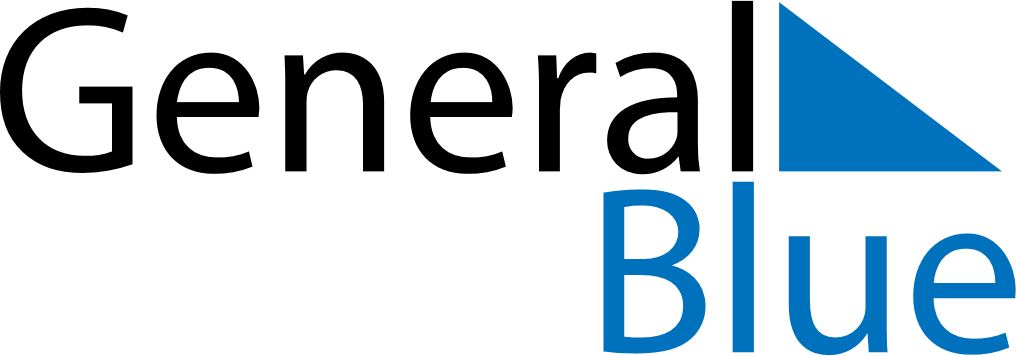 July 2024July 2024July 2024July 2024July 2024July 2024Soedermalm, Stockholm, SwedenSoedermalm, Stockholm, SwedenSoedermalm, Stockholm, SwedenSoedermalm, Stockholm, SwedenSoedermalm, Stockholm, SwedenSoedermalm, Stockholm, SwedenSunday Monday Tuesday Wednesday Thursday Friday Saturday 1 2 3 4 5 6 Sunrise: 3:37 AM Sunset: 10:05 PM Daylight: 18 hours and 28 minutes. Sunrise: 3:38 AM Sunset: 10:05 PM Daylight: 18 hours and 26 minutes. Sunrise: 3:39 AM Sunset: 10:04 PM Daylight: 18 hours and 24 minutes. Sunrise: 3:40 AM Sunset: 10:03 PM Daylight: 18 hours and 22 minutes. Sunrise: 3:42 AM Sunset: 10:02 PM Daylight: 18 hours and 20 minutes. Sunrise: 3:43 AM Sunset: 10:01 PM Daylight: 18 hours and 17 minutes. 7 8 9 10 11 12 13 Sunrise: 3:44 AM Sunset: 10:00 PM Daylight: 18 hours and 15 minutes. Sunrise: 3:46 AM Sunset: 9:59 PM Daylight: 18 hours and 12 minutes. Sunrise: 3:47 AM Sunset: 9:58 PM Daylight: 18 hours and 10 minutes. Sunrise: 3:49 AM Sunset: 9:56 PM Daylight: 18 hours and 7 minutes. Sunrise: 3:51 AM Sunset: 9:55 PM Daylight: 18 hours and 4 minutes. Sunrise: 3:52 AM Sunset: 9:53 PM Daylight: 18 hours and 1 minute. Sunrise: 3:54 AM Sunset: 9:52 PM Daylight: 17 hours and 58 minutes. 14 15 16 17 18 19 20 Sunrise: 3:56 AM Sunset: 9:50 PM Daylight: 17 hours and 54 minutes. Sunrise: 3:58 AM Sunset: 9:49 PM Daylight: 17 hours and 51 minutes. Sunrise: 3:59 AM Sunset: 9:47 PM Daylight: 17 hours and 47 minutes. Sunrise: 4:01 AM Sunset: 9:45 PM Daylight: 17 hours and 44 minutes. Sunrise: 4:03 AM Sunset: 9:44 PM Daylight: 17 hours and 40 minutes. Sunrise: 4:05 AM Sunset: 9:42 PM Daylight: 17 hours and 36 minutes. Sunrise: 4:07 AM Sunset: 9:40 PM Daylight: 17 hours and 32 minutes. 21 22 23 24 25 26 27 Sunrise: 4:09 AM Sunset: 9:38 PM Daylight: 17 hours and 28 minutes. Sunrise: 4:11 AM Sunset: 9:36 PM Daylight: 17 hours and 24 minutes. Sunrise: 4:13 AM Sunset: 9:34 PM Daylight: 17 hours and 20 minutes. Sunrise: 4:15 AM Sunset: 9:32 PM Daylight: 17 hours and 16 minutes. Sunrise: 4:18 AM Sunset: 9:30 PM Daylight: 17 hours and 12 minutes. Sunrise: 4:20 AM Sunset: 9:28 PM Daylight: 17 hours and 8 minutes. Sunrise: 4:22 AM Sunset: 9:26 PM Daylight: 17 hours and 3 minutes. 28 29 30 31 Sunrise: 4:24 AM Sunset: 9:23 PM Daylight: 16 hours and 59 minutes. Sunrise: 4:26 AM Sunset: 9:21 PM Daylight: 16 hours and 54 minutes. Sunrise: 4:29 AM Sunset: 9:19 PM Daylight: 16 hours and 50 minutes. Sunrise: 4:31 AM Sunset: 9:16 PM Daylight: 16 hours and 45 minutes. 